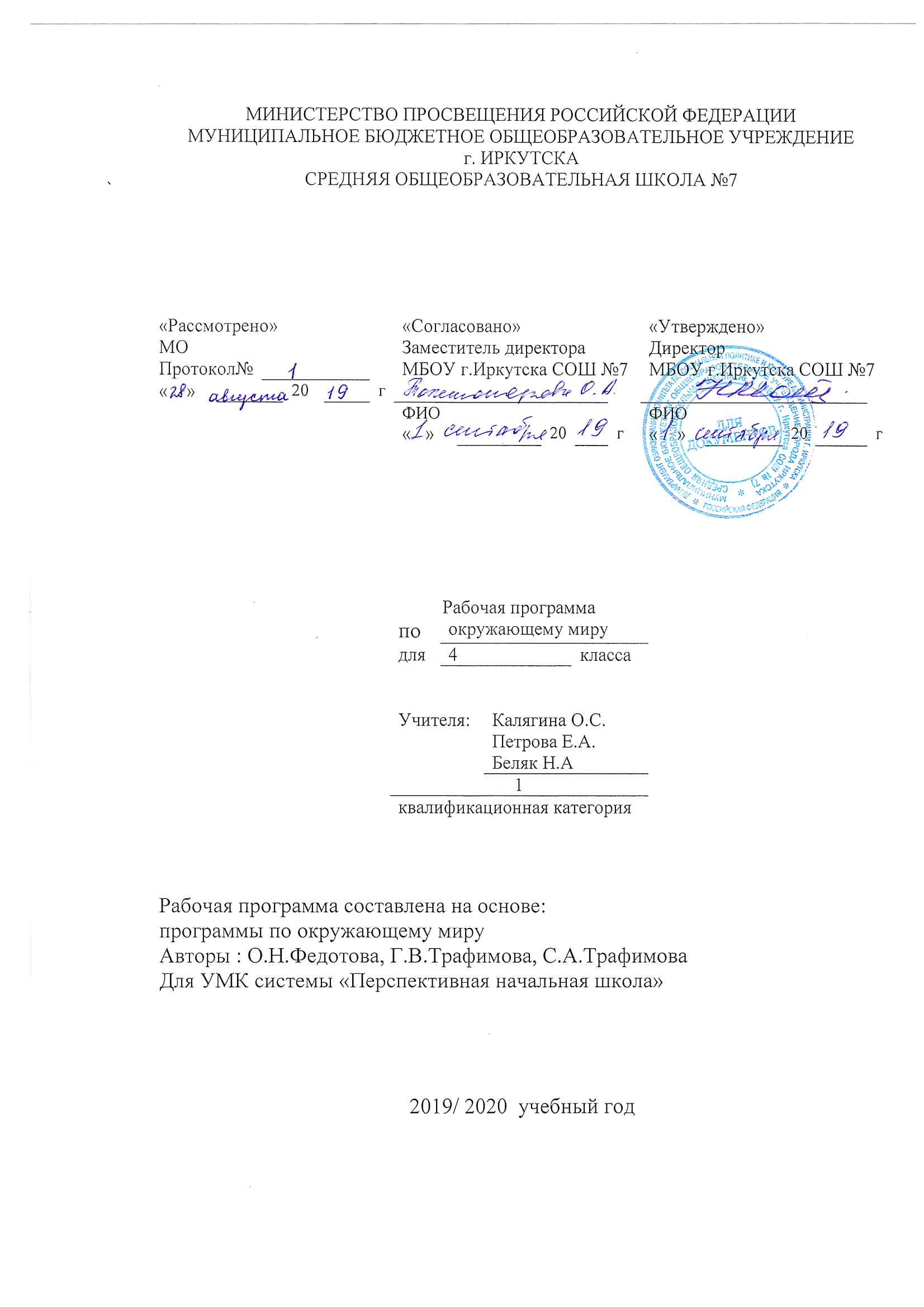 Пояснительная запискаРабочая программа по окружающему миру составлена на основе следующих нормативно- правовых документов: для классов, работающих по ФГОС:1.	Федеральный государственный стандарт основного начального образования, утвержден приказом Министерства образования и наук Российской Федерации от 6 октября 2009 г. № 373.  2.	Закон Российской Федерации «Об образовании» (статья 7).3.	Учебный план МБОУ г.Иркутска  СОШ № 7 на 2019/2020 учебный год.4.	Примерная  программа (НОО по окружающему миру).Планируемые результаты освоения учебной программы по предмету «Окружающий мир» к концу 4-го года обученияВ результате изучения раздела «Человек и природа» Обучающиеся научатся:• находить на карте природные зоны России, свой регион, главный город своего региона;• читать условные обозначения карт (условные обозначения природных зон, знаки поверхностей и водоемов, полезных ископаемых);• использовать готовые модели (глобус Земли, модель Солнечной системы) и иллюстрации учебника для объяснения причин смены дня и ночи, смены времен года;• находить общие и отличительные признаки природных зон России (климат, растительный и животный мир, особенности труда и быта людей, положительное и отрицательное влияние деятельности человека на природу);• понимать необходимость соблюдения правил экологического поведения на природе (охрана поверхности земли от уплотнения почвы и разрушения лесной подстилки, от загрязнения полиэтиленовыми пакетами, пластиковыми бутылками, осколками стекла);• описывать на основе предложенного или самостоятельно составленного плана природную зону своего края (региона), называть его заповедные места;• понимать необходимость посильного участия в охране природы родного края;• называть системы органов человека (костная и мышечная системы, нервная система, пищеварительная, дыхательная, система кровообращения, мочевая система);• характеризовать основные функции систем органов человека;• измерять температуру тела, вес и рост человека;• понимать необходимость использования знания о строении и функционировании организма человека для сохранения и укрепления своего здоровья, для соблюдения правил гигиены систем органов, правил безопасного поведения на природе;• извлекать необходимую информацию из учебника и его иллюстраций, дополнительных источников знаний (Интернет, детские энциклопедии) об органах чувств человека, готовить доклады и обсуждать полученные сведения;• характеризовать правила первой помощи при несчастных случаях.Обучающиеся получат возможность научиться:• осознавать ценность природы родного края и необходимость нести ответственность за ее сохранение, соблюдать правила экологического поведения на природе (охрана поверхности земли от разрушений и загрязнения);• использовать знания о строении и функционировании организма человека для сохранения и укрепления своего здоровья, для соблюдения правил гигиены систем органов, правил безопасного поведения на природе;• выбирать оптимальные формы поведения на основе изученных правил безопасности.В результате изучения раздела «Человек и общество» Обучающиеся научатся:• рассказывать с использованием подобранной дополнительной информации из Интернета и иллюстративных источников о государственной символике Российской Федерации (значимость государственной символики; основные изображения Государственного герба России; последовательность расположения цветовых полос и цвета флага);• самостоятельно работать с текстом, иллюстрациями, словарем учебника в условиях коллективной работы;• обмениваться сведениями, полученными из источников массовой информации, о событиях страны, участником которых является глава государства — Президент Российской Федерации;• готовить небольшие сообщения о Конституции — Основном законе Российской Федерации (права и обязанности граждан по охране природы, права ребенка; права граждан РФ на бесплатное образование, на охрану здоровья);• находить на политико-административной карте России местоположение своего края;• работать с глобусом и картой: показывать территорию России, ее сухопутные и морские границы; столицы государств, граничащих с Россией;• пересказывать своими словами тексты из учебника о событиях, связанных с историей Отечества;• называть, сопоставляя с изученным историческим событием, имена выдающихся людей разных эпох;• определять последовательность исторических событий на ленте времени;• находить на ленте времени такие исторические события, как крещение Руси, основание Москвы, основание Санкт-Петербурга;• рассказывать с использованием подобранных иллюстраций и видеокадров о памятниках истории столицы, сопоставляя их с историческим событием (памятник Минину и Пожарскому; Триумфальная арка, музей-панорама «Бородинская битва»; памятник маршалу Г.К. Жукову, Вечный огонь на Могиле Неизвестного Солдата у Кремлевской стены; памятник Юрию Гагарину — первому космонавту нашей планеты, монумент «Спутник» на проспекте Мира, монумент «Покорителям космоса», аллея Героев-космонавтов; фонтан «Дружба народов»);• обсуждать особенности изученных стран мира (название, расположение на карте, столица, главные достопримечательности);• рассказывать об особенностях труда людей родного края, о народных промыслах.Обучающиеся получат возможность научиться:• составить представление о единстве духовно-нравственногосмысла всех традиционных религий и различиях в обрядовой практике;• научиться определять часовой пояс своего края;• находить дополнительную информацию о прошлом родногокрая в Интернете, в краеведческом музее, из бесед со взрослыми;• собирать материал и составлять портфолио о родном крае (местаисторических событий, памятники истории культуры родногокрая).В результате изучения раздела «Правила безопасного поведения»Обучающиеся научатся:• понимать необходимость соблюдения правил безопасного поведения во время летних каникул у водоема (предупреждение солнечного удара, ожога кожи, несчастных случаев в воде или вблизи воды, у моря во время шторма, прилива; соприкосновение с животными в воде);• понимать необходимость соблюдения правил безопасного поведения во время прогулок в лес, в парк, на луг;• понимать необходимость соблюдать правила безопасного поведения во время приема пищи;• понимать необходимость сохранения своего физического и нравственного здоровья (курение, наркотики, громкая музыка, нежелание при необходимости носить очки и др.).Обучающиеся получат возможность научиться:• соблюдать правила безопасного поведения во время летнего отдыха (предупреждение солнечного удара, ожога кожи, несчастных случаев в воде или вблизи воды, во время шторма, прилива; соприкосновение с животными и т. д.);• соблюдать правила экологического поведения во время прогулок в лес, в парк, на луг;• соблюдать правила безопасного поведения во время приема пищи;• заботиться о здоровье и безопасности окружающих людей, сохранять свое физическое и нравственное здоровье. Календарно тематическое планированиеПредмет  окружающий мир,  класс 4 класс , 2019-2020  учебный годУЧЕБНО–ТЕМАТИЧЕСКИЙ ПЛАН:№ п/пРаздел (тема)Количество часовФормы контроля1История Отечества10Тестык. работа2Земля-планета солнечной системы2Тестык.работа3Путешествие по природным зонам России14Тестык.работа4Родной край-часть великой России10Тесты5Человеческий организм13Тестык.работа6Изучаем органы чувств6тесты7Путешествие по странам мира4тесты8Москва как летопись истории России5тесты9Мы-граждане России4тестИтого:68ч№Тема урокаКол-во часовДатаПримечание Древние славяне1Древние славяне1Древняя Русь1Древняя Русь 1Крещение Руси. 1Борьба Руси с западными завоевателями. 1Возникновение Москвы. Первые московские князья. 1Возникновение Москвы. Первые московские князья. 1Вера в единого бога и сохранение традиционной обрядовости. Первое заседание клуба. 1Вера в единого бога и сохранение традиционной обрядовости. Первое заседание клуба. 1Солнечная система»1Вращение Земли вокруг своей оси и ее движение вокруг Солнца. 1Природные зоны нашей страны1Готовимся к школьной олимпиаде!1Ледяная зона (Второе заседание клуба)1Ледяная зона (Второе заседание клуба)1Тундра1Тундра1Зона лесов1Зона лесов1Зона степей1Зона степей1Зона пустынь.1Зона пустынь.1Субтропическая зона (Третье заседание клуба01Готовимся к школьной олимпиаде1Твой родной край1Московское время1Карта твоего края1Поверхность и водоемы твоего края. А что можешь сделать ты?1Полезные ископаемые твоего края1Растения твоего края1Отрасли животноводства твоего края и домашние животные 1Народные промыслы твоего края.1Заповедные места твоего края. Готовимся к школьной олимпиаде! 1Письмо руководителей клуба школьникам 1Как устроен организм человека1Путешествие в мир клеток1Самый большой орган чувств.1Как человек двигается1Пищеварительная система1Пищеварительная система1Система кровообращения1Система кровообращения1Познакомимся с дыхательной системой1Всё о вдохе и выдохе 1Береги свои легкие.1Как почки удаляют из организма вредные вещества1Нервная система человека1Готовимся к школьной олимпиаде! 1Как мы воспринимаем окружающий мир. Спроси у носа; что такое запах (Четвёртое заседание клуба) 1 Высуни язык и скажи: «А».1«Взгляд» на глаз 1Ухо не только орган слуха. Ухо – орган равновесия 1Распознавание предметов путем соприкосновения с ними. Советы школьного врача. Готовимся к школьной олимпиаде! 1Границы России 1Соединенные штаты Америки 1Великобритания 1День народного единства 1День народного единства 1Итоговая комплексная работа 1Москва: память о войне 1812 года 1Память Москвы о героях Великой Отечественной войны 1941-1945 годов 1Памятники Москвы покорителям космоса. Готовимся к школьной олимпиаде! 1Имя нашей страны – Россия, или Российская Федерация 1Основной закон страны – Конституция России. Президент России 1Резервные уроки. Уроки-экскурсии по изучению окружающего мира1Итоговый урок1ИТОГО:ИТОГО:68 часов68 часов68 часов